LESSON IDEADEVELOPING MATHEMATICAL COMPETENCES AND LOGICAL THINKINGUSING BOARD GAMES AND CODINGFOR CHILDREN AGED 3-4Topic: We know geometric figures wellTeacher: Anna CzapnikGeneral goals:• consolidating the basic qualitative features of geometric figures: triangle, circle, square, rectangle;• improving the perception and recognition of the shape of geometric figures;• developing the correct response to visual and auditory signals;• arousing interest in artistic compositions made of simple geometric figures;• practicing visual analysis and synthesis,• developing perceptiveness and concentration of attention;• compliance with agreements applicable in the game;Working methods:• active (method of tasks given to the child, method of independent experiments, method of exercises);• verbal (conversation, explanations).Forms of work: individual, team, collective.Teaching resources:• geometric figures (circle, square, triangle, rectangle) cut out of cardboard, a CD with a composition by Batia Strauss, gymnastic bags, boards showing compositions made of colorful sticks, illuminated panels, boards of geometric figures with a marked path.Course of classes:1. A thread of understanding – an introductory game that integrates the group.Children sit in a circle. They hold hands. The teacher says a poem: I release the spark of friendship into the circle, let it return to my hands.2. Figures – a game that reminds and consolidates the appearance and names of geometric figures.Children sit in a circle on the carpet. N. assigns them individual geometric figures (circle, triangle, square, rectangle). At the agreed sign, giving the name of a given figure, the children with this figure get up, run around the seated people once and return to their places. When the word is: all figures, everyone gets up and rotates around their axis.3. Coding figures - geometric figures glued to the carpet, one of the children stands at the start, the other child with a board on which the path is marked leads the friend. We repeat the game in pairs.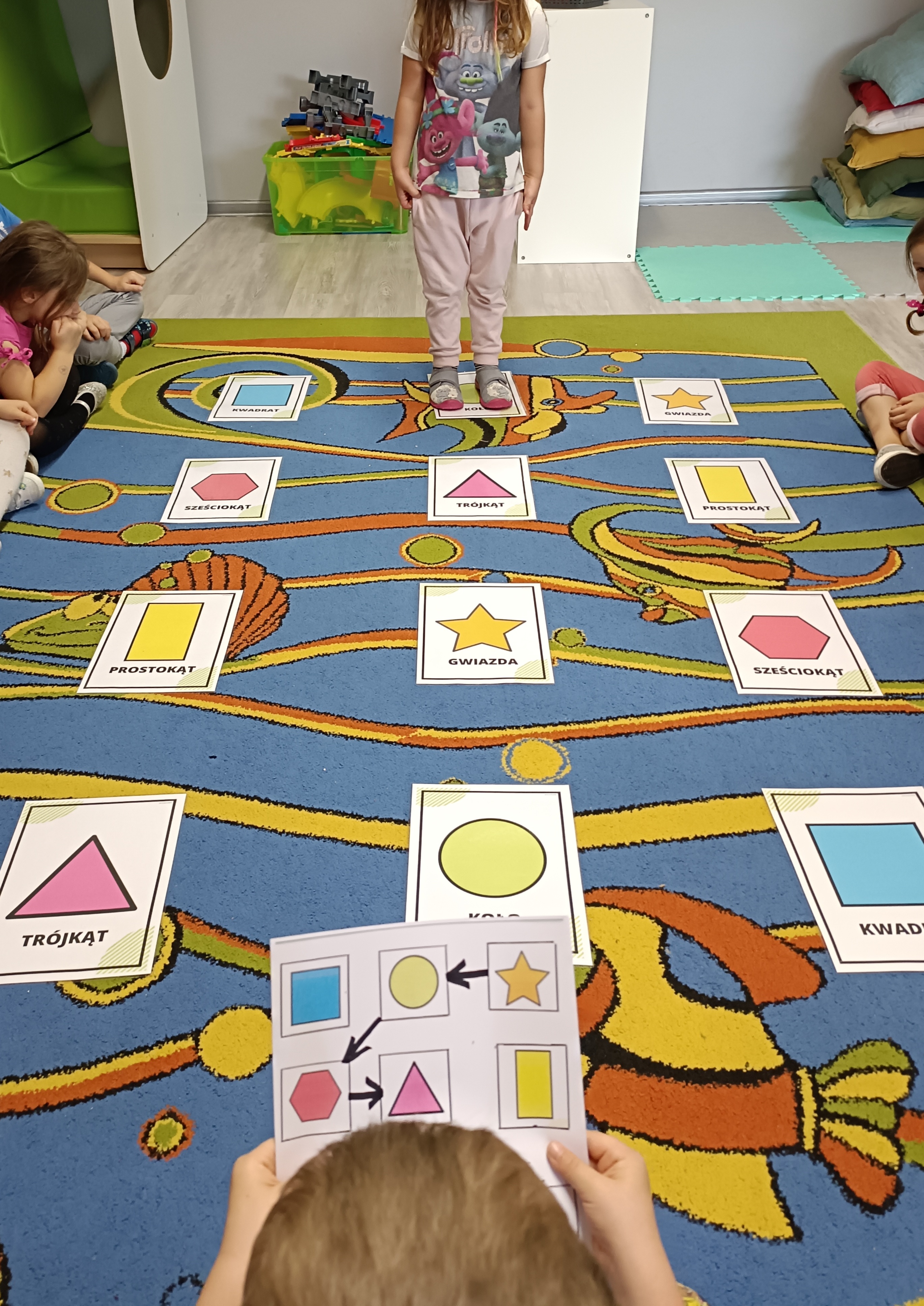 4. Musical game with bags according to Batia Strauss's methods - tapping rhythms and following established rules in play.5. Arranging compositions of colorful sticks on illuminated panels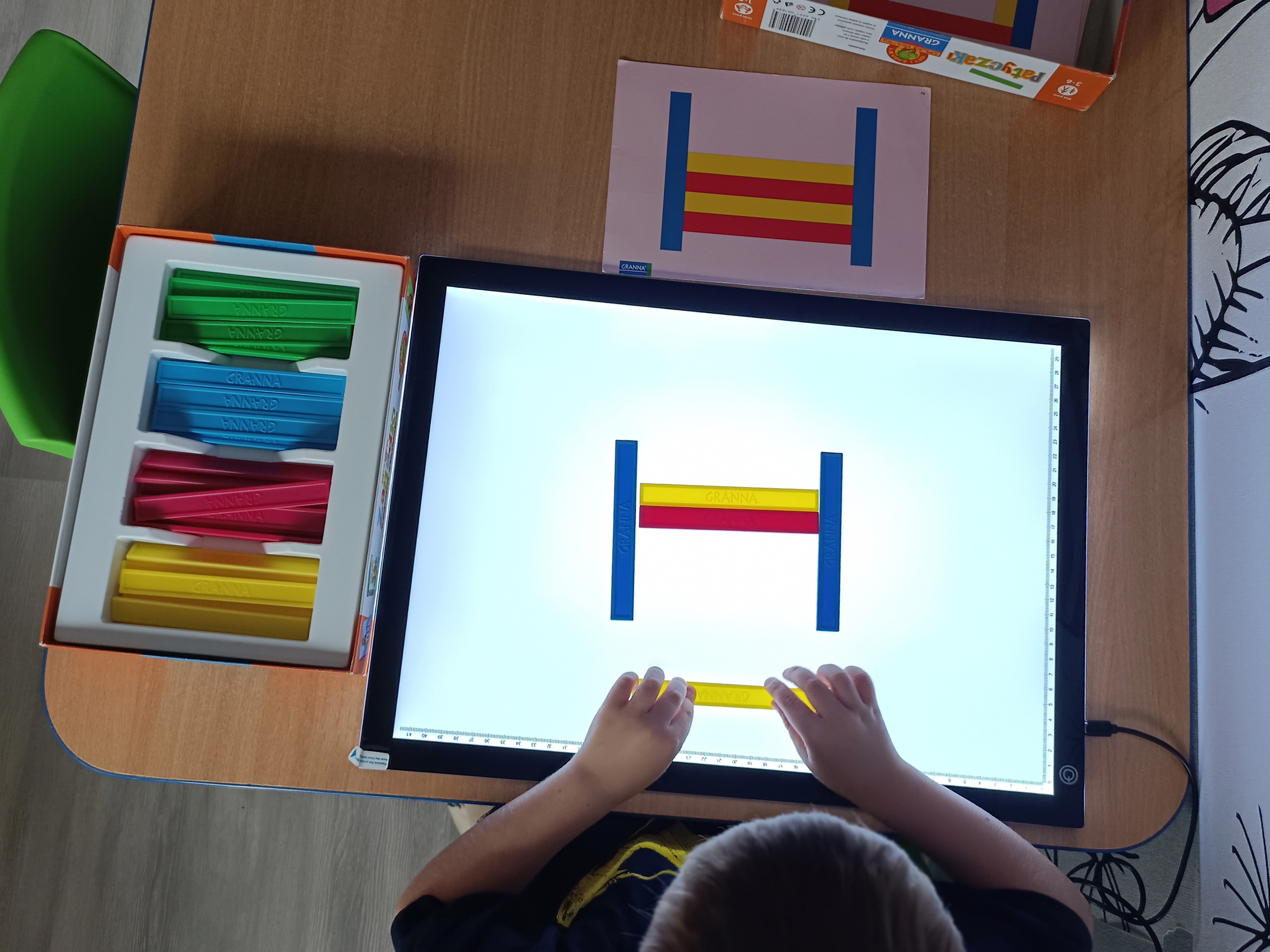 6. Ending - singing the song in English "Big Wheels"